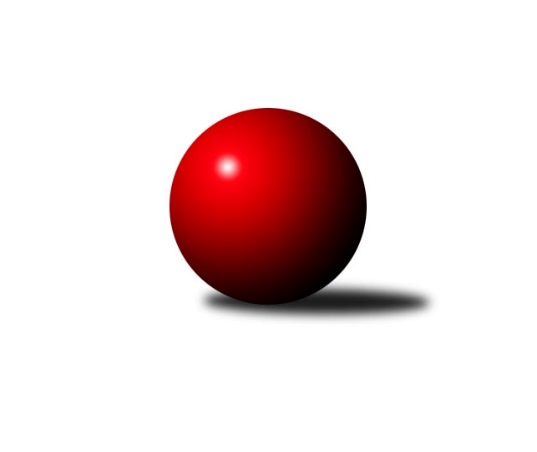 Č.4Ročník 2012/2013	13.10.2012Nejlepšího výkonu v tomto kole: 3375 dosáhlo družstvo: SKK Rokycany B3.KLM A 2012/2013Výsledky 4. kolaSouhrnný přehled výsledků:KK Konstruktiva Praha  B	- TJ VTŽ Chomutov 	5:3	3220:3163	12.0:12.0	13.10.Vltavan Loučovice 	- TJ Jiskra Hazlov 	4:4	3217:3230	13.0:11.0	13.10.TJ Sokol Kdyně 	- CB Dobřany 	7:1	3218:3114	15.5:8.5	13.10.SKK Rokycany B	- SKK Karlovy Vary 	7:1	3375:3282	17.0:7.0	13.10.TJ Slovan Karlovy Vary 	- TJ Blatná 	7:1	3229:3143	16.0:8.0	13.10.TJ Sokol Spořice 	- TJ Kovohutě Příbram 	3:5	3310:3315	14.0:10.0	13.10.Tabulka družstev:	1.	Vltavan Loučovice	4	3	1	0	22.0 : 10.0 	54.5 : 41.5 	 3271	7	2.	SKK Rokycany B	4	3	0	1	20.0 : 12.0 	52.0 : 44.0 	 3301	6	3.	TJ Kovohutě Příbram	4	3	0	1	17.0 : 15.0 	46.0 : 50.0 	 3227	6	4.	TJ Jiskra Hazlov	4	2	1	1	18.5 : 13.5 	48.5 : 47.5 	 3177	5	5.	TJ VTŽ Chomutov	4	2	0	2	18.0 : 14.0 	49.5 : 46.5 	 3156	4	6.	TJ Slovan Karlovy Vary	4	2	0	2	17.0 : 15.0 	47.5 : 48.5 	 3136	4	7.	SKK Karlovy Vary	4	2	0	2	16.0 : 16.0 	47.5 : 48.5 	 3255	4	8.	TJ Sokol Spořice	4	2	0	2	15.0 : 17.0 	50.0 : 46.0 	 3265	4	9.	TJ Sokol Kdyně	4	1	0	3	14.0 : 18.0 	46.0 : 50.0 	 3130	2	10.	CB Dobřany	4	1	0	3	12.0 : 20.0 	45.5 : 50.5 	 3169	2	11.	KK Konstruktiva Praha  B	4	1	0	3	12.0 : 20.0 	44.5 : 51.5 	 3174	2	12.	TJ Blatná	4	1	0	3	10.5 : 21.5 	44.5 : 51.5 	 3121	2Podrobné výsledky kola:	 KK Konstruktiva Praha  B	3220	5:3	3163	TJ VTŽ Chomutov 	Jakub Hlava	124 	 126 	 144 	161	555 	 2:2 	 519 	 131	127 	 112	149	Zdeněk Černý	Pavel Kohlíček	143 	 133 	 124 	130	530 	 1:3 	 538 	 127	136 	 136	139	Zbyněk Vytiska	Karel Hybš	125 	 131 	 155 	137	548 	 3:1 	 514 	 119	119 	 134	142	Filip Prokeš	Jaroslav ml. Pleticha ml.	136 	 112 	 136 	127	511 	 2:2 	 532 	 116	133 	 124	159	Vratislav Vlček	Jaroslav st. Pleticha st.	140 	 131 	 135 	131	537 	 2:2 	 512 	 115	139 	 126	132	Stanislav Rada	Jiří Makovička	132 	 139 	 137 	131	539 	 2:2 	 548 	 148	122 	 128	150	Robert st. Suchomel st.rozhodčí: Nejlepší výkon utkání: 555 - Jakub Hlava	 Vltavan Loučovice 	3217	4:4	3230	TJ Jiskra Hazlov 	Radek Šlouf	147 	 132 	 134 	117	530 	 1.5:2.5 	 554 	 137	134 	 134	149	Matěj Novák	Miroslav Šuba	147 	 140 	 137 	141	565 	 4:0 	 524 	 137	136 	 126	125	Petr Haken	Jaroslav Suchánek	135 	 141 	 138 	153	567 	 2:2 	 540 	 143	146 	 124	127	Vladimír Veselý st.	Josef Gondek	139 	 148 	 124 	125	536 	 2.5:1.5 	 509 	 127	129 	 128	125	Michael Wittwar	Josef Sysel	128 	 141 	 142 	141	552 	 3:1 	 540 	 127	129 	 133	151	Stanislav Novák	Libor Dušek	114 	 106 	 114 	133	467 	 0:4 	 563 	 150	116 	 158	139	Petr Hájekrozhodčí: Nejlepší výkon utkání: 567 - Jaroslav Suchánek	 TJ Sokol Kdyně 	3218	7:1	3114	CB Dobřany 	Václav Kuželík ml.	120 	 129 	 137 	142	528 	 3:1 	 507 	 133	114 	 136	124	Martin Provazník	Jan Lommer	145 	 129 	 152 	136	562 	 4:0 	 508 	 126	119 	 130	133	Pavel Sloup	Jiří Zenefels	154 	 147 	 127 	137	565 	 3:1 	 524 	 140	151 	 122	111	Milan Vrabec	Jiří Götz *1	107 	 117 	 122 	138	484 	 1:3 	 520 	 113	141 	 138	128	Jaroslav Otto	Filip Loffelmann	139 	 137 	 136 	121	533 	 2:2 	 531 	 145	121 	 131	134	Jan Koubský	Jiří Benda st.	140 	 129 	 148 	129	546 	 2.5:1.5 	 524 	 124	129 	 134	137	Josef ml. Fišer ml.rozhodčí: střídání: *1 od 49. hodu Jindřich DvořákNejlepší výkon utkání: 565 - Jiří Zenefels	 SKK Rokycany B	3375	7:1	3282	SKK Karlovy Vary 	Václav Fűrst	123 	 154 	 128 	144	549 	 1:3 	 608 	 153	144 	 140	171	Ladislav ml. Urban	Bedřich Varmuža	142 	 147 	 147 	126	562 	 4:0 	 509 	 130	133 	 125	121	Pavel Boháč	Michal Wohlmuth	136 	 123 	 135 	128	522 	 3:1 	 511 	 119	144 	 127	121	Václav Krysl	Štěpán Šreiber	151 	 149 	 147 	141	588 	 3:1 	 558 	 156	132 	 136	134	Jan Vank	Petr Fara	136 	 145 	 154 	133	568 	 3:1 	 527 	 127	114 	 144	142	Petr Čolák	Martin Prokůpek	136 	 135 	 160 	155	586 	 3:1 	 569 	 145	132 	 139	153	Lubomír Martinekrozhodčí: Nejlepší výkon utkání: 608 - Ladislav ml. Urban	 TJ Slovan Karlovy Vary 	3229	7:1	3143	TJ Blatná 	Johannes Luster	138 	 113 	 128 	108	487 	 2:2 	 521 	 131	147 	 106	137	Luboš Lis	Tomáš Pavlík	144 	 138 	 140 	127	549 	 3:1 	 551 	 142	130 	 130	149	Evžen Cígl	František Průša	139 	 138 	 153 	137	567 	 2:2 	 543 	 145	118 	 134	146	Dobromil Köriš	Miroslav Handšuh	118 	 139 	 147 	130	534 	 3:1 	 498 	 123	107 	 140	128	Tomáš Rozhoň *1	Václav Hlaváč st.	167 	 146 	 122 	124	559 	 4:0 	 505 	 129	132 	 121	123	Miloš Rozhoń	Jiří Hojsák	122 	 149 	 146 	116	533 	 2:2 	 525 	 116	155 	 132	122	Jiří Vaňatarozhodčí: střídání: *1 od 61. hodu Jan KoblihaNejlepší výkon utkání: 567 - František Průša	 TJ Sokol Spořice 	3310	3:5	3315	TJ Kovohutě Příbram 	Oldřich ml. Lukšík ml.	158 	 150 	 123 	125	556 	 3:1 	 554 	 133	137 	 122	162	Jaroslav Roj	Oldřich st. Lukšík st.	125 	 146 	 127 	154	552 	 1:3 	 589 	 152	147 	 153	137	David Hošek	Jan Hák	149 	 129 	 152 	139	569 	 4:0 	 502 	 128	114 	 135	125	Petr Kříž	František Dobiáš	126 	 153 	 156 	119	554 	 3:1 	 537 	 123	124 	 151	139	Václav Pinc	Martin Beran	146 	 134 	 144 	145	569 	 2:2 	 572 	 142	144 	 135	151	Oldřich Hendl	Oldřich Fadrhons	117 	 143 	 126 	124	510 	 1:3 	 561 	 133	119 	 154	155	Tomáš Čížrozhodčí: Nejlepší výkon utkání: 589 - David HošekPořadí jednotlivců:	jméno hráče	družstvo	celkem	plné	dorážka	chyby	poměr kuž.	Maximum	1.	Ladislav ml. Urban 	SKK Karlovy Vary 	594.17	382.2	212.0	1.3	3/3	(608)	2.	Josef Sysel 	Vltavan Loučovice 	574.50	367.3	207.2	0.8	3/3	(613)	3.	Martin Beran 	TJ Sokol Spořice 	568.25	362.0	206.3	2.5	2/3	(582)	4.	Oldřich ml. Lukšík  ml.	TJ Sokol Spořice 	567.50	374.2	193.3	3.2	3/3	(596)	5.	Miroslav Šuba 	Vltavan Loučovice 	559.00	380.8	178.2	6.0	3/3	(578)	6.	Tomáš Pavlík 	TJ Slovan Karlovy Vary 	556.33	361.8	194.5	3.2	3/3	(591)	7.	Michal Wohlmuth 	SKK Rokycany B	556.17	365.2	191.0	3.7	2/2	(579)	8.	Martin Prokůpek 	SKK Rokycany B	554.83	381.3	173.5	4.2	2/2	(586)	9.	Oldřich Hendl 	TJ Kovohutě Příbram 	554.67	367.0	187.7	2.2	3/3	(572)	10.	David Hošek 	TJ Kovohutě Příbram 	552.83	362.3	190.5	2.5	3/3	(589)	11.	Petr Fara 	SKK Rokycany B	552.50	362.5	190.0	1.0	2/2	(568)	12.	Oldřich st. Lukšík  st.	TJ Sokol Spořice 	552.33	366.5	185.8	2.8	3/3	(578)	13.	Petr Čolák 	SKK Karlovy Vary 	552.00	369.0	183.0	6.0	3/3	(590)	14.	Jaroslav Suchánek 	Vltavan Loučovice 	551.33	371.8	179.5	6.0	3/3	(567)	15.	Jaroslav Roj 	TJ Kovohutě Příbram 	551.00	356.0	195.0	2.3	3/3	(554)	16.	Radek Šlouf 	Vltavan Loučovice 	551.00	361.5	189.5	4.8	2/3	(566)	17.	Lubomír Martinek 	SKK Karlovy Vary 	550.33	359.3	191.0	3.3	3/3	(569)	18.	Bedřich Varmuža 	SKK Rokycany B	550.33	358.5	191.8	5.5	2/2	(576)	19.	Václav Fűrst 	SKK Rokycany B	546.00	372.5	173.5	4.7	2/2	(569)	20.	Josef Gondek 	Vltavan Loučovice 	544.83	355.8	189.0	4.7	3/3	(567)	21.	Štěpán Šreiber 	SKK Rokycany B	544.67	362.0	182.7	4.5	2/2	(588)	22.	Jan Vank 	SKK Karlovy Vary 	542.25	360.3	182.0	3.8	2/3	(558)	23.	Jiří Benda  st.	TJ Sokol Kdyně 	541.50	357.2	184.3	4.0	3/3	(574)	24.	Karel Hybš 	KK Konstruktiva Praha  B	541.25	359.3	182.0	4.3	2/2	(548)	25.	Robert st. Suchomel  st.	TJ VTŽ Chomutov 	540.00	366.3	173.7	6.7	3/3	(548)	26.	Jan Hák 	TJ Sokol Spořice 	537.83	361.8	176.0	4.2	3/3	(569)	27.	Ota Maršát  st.	TJ Jiskra Hazlov 	537.67	354.3	183.3	2.0	3/4	(562)	28.	Tomáš Číž 	TJ Kovohutě Příbram 	537.50	367.2	170.3	5.3	3/3	(561)	29.	Zbyněk Vytiska 	TJ VTŽ Chomutov 	537.00	360.7	176.3	4.5	3/3	(562)	30.	Dobromil Köriš 	TJ Blatná 	536.25	353.5	182.8	4.3	4/4	(569)	31.	Milan Vrabec 	CB Dobřany 	535.33	363.7	171.7	3.8	3/3	(558)	32.	Petr Hájek 	TJ Jiskra Hazlov 	535.00	357.0	178.0	3.8	4/4	(563)	33.	Pavel Kohlíček 	KK Konstruktiva Praha  B	533.00	360.7	172.3	3.5	2/2	(549)	34.	Jaroslav Otto 	CB Dobřany 	532.67	357.5	175.2	4.5	3/3	(571)	35.	Pavel Staša 	TJ Slovan Karlovy Vary 	532.50	358.5	174.0	6.5	2/3	(552)	36.	František Dobiáš 	TJ Sokol Spořice 	532.50	371.2	161.3	6.3	3/3	(563)	37.	Luboš Lis 	TJ Blatná 	532.00	350.0	182.0	2.3	3/4	(559)	38.	Petr Haken 	TJ Jiskra Hazlov 	531.75	358.5	173.3	5.3	4/4	(543)	39.	Jan Koubský 	CB Dobřany 	531.33	361.5	169.8	3.7	3/3	(539)	40.	Václav Hlaváč  st.	TJ Slovan Karlovy Vary 	529.67	360.3	169.3	4.8	3/3	(565)	41.	Jaroslav ml. Pleticha  ml.	KK Konstruktiva Praha  B	529.25	359.8	169.5	5.3	2/2	(537)	42.	Jaroslav st. Pleticha  st.	KK Konstruktiva Praha  B	528.83	363.5	165.3	6.3	2/2	(541)	43.	Jan Kobliha 	TJ Blatná 	528.67	367.0	161.7	6.0	3/4	(582)	44.	Stanislav Novák 	TJ Jiskra Hazlov 	528.25	355.5	172.8	3.3	4/4	(540)	45.	Jan Lommer 	TJ Sokol Kdyně 	527.50	357.3	170.2	8.0	3/3	(562)	46.	Václav Krysl 	SKK Karlovy Vary 	527.17	356.8	170.3	6.7	3/3	(552)	47.	Václav Pinc 	TJ Kovohutě Příbram 	526.67	351.3	175.3	5.7	3/3	(544)	48.	Libor Dušek 	Vltavan Loučovice 	526.67	358.3	168.3	6.7	3/3	(579)	49.	Zdeněk Černý 	TJ VTŽ Chomutov 	526.50	353.5	173.0	6.0	2/3	(534)	50.	Josef ml. Fišer  ml.	CB Dobřany 	526.17	367.8	158.3	6.7	3/3	(537)	51.	Jindřich Dvořák 	TJ Sokol Kdyně 	526.00	360.5	165.5	4.5	2/3	(528)	52.	Vratislav Vlček 	TJ VTŽ Chomutov 	525.83	354.2	171.7	6.8	3/3	(532)	53.	Stanislav Rada 	TJ VTŽ Chomutov 	524.83	352.0	172.8	8.3	3/3	(544)	54.	Jiří Hojsák 	TJ Slovan Karlovy Vary 	524.67	356.5	168.2	6.0	3/3	(539)	55.	Michael Wittwar 	TJ Jiskra Hazlov 	524.50	364.3	160.3	8.0	4/4	(560)	56.	Václav Kuželík  ml.	TJ Sokol Kdyně 	524.17	353.3	170.8	3.5	3/3	(545)	57.	Roman Folta 	TJ VTŽ Chomutov 	524.00	362.0	162.0	8.0	2/3	(541)	58.	Jakub Hlava 	KK Konstruktiva Praha  B	523.83	363.0	160.8	7.3	2/2	(573)	59.	Filip Loffelmann 	TJ Sokol Kdyně 	523.33	351.8	171.5	7.0	3/3	(533)	60.	Jiří Makovička 	KK Konstruktiva Praha  B	523.33	355.3	168.0	5.5	2/2	(539)	61.	Pavel Sloup 	CB Dobřany 	522.00	347.0	175.0	4.0	2/3	(545)	62.	Vladimír Veselý  st.	TJ Jiskra Hazlov 	520.33	351.3	169.0	4.7	3/4	(540)	63.	Oldřich Fadrhons 	TJ Sokol Spořice 	518.33	355.8	162.5	6.0	3/3	(546)	64.	Miroslav Handšuh 	TJ Slovan Karlovy Vary 	516.67	349.2	167.5	3.5	3/3	(534)	65.	Miloš Rozhoń 	TJ Blatná 	514.75	346.8	168.0	5.0	4/4	(536)	66.	Filip Prokeš 	TJ VTŽ Chomutov 	512.00	356.2	155.8	8.7	3/3	(532)	67.	Petr Kříž 	TJ Kovohutě Příbram 	512.00	358.5	153.5	5.8	3/3	(534)	68.	Jiří Vokurka 	TJ Blatná 	511.67	349.7	162.0	7.7	3/4	(534)	69.	Martin Provazník 	CB Dobřany 	511.00	347.7	163.3	4.3	3/3	(515)	70.	Pavel Boháč 	SKK Karlovy Vary 	508.50	352.5	156.0	4.5	2/3	(509)	71.	František Průša 	TJ Slovan Karlovy Vary 	505.33	339.0	166.3	6.3	3/3	(567)	72.	Jiří Gabriško 	SKK Karlovy Vary 	504.50	352.0	152.5	10.0	2/3	(535)	73.	Jiří Götz 	TJ Sokol Kdyně 	496.50	349.5	147.0	7.0	2/3	(499)		Matěj Novák 	TJ Jiskra Hazlov 	554.00	377.0	177.0	5.0	1/4	(554)		Michal Šnebereger 	CB Dobřany 	552.00	375.0	177.0	4.0	1/3	(552)		Evžen Cígl 	TJ Blatná 	551.00	349.0	202.0	1.0	1/4	(551)		Josef Pauch 	SKK Rokycany B	542.00	365.0	177.0	1.0	1/2	(542)		Jiří Vaňata 	TJ Blatná 	537.50	368.0	169.5	2.5	2/4	(550)		Jan Králík 	KK Konstruktiva Praha  B	534.00	375.0	159.0	9.0	1/2	(534)		Rudolf Tesařík 	TJ Sokol Spořice 	533.00	352.0	181.0	7.0	1/3	(533)		Jiří Zenefels 	TJ Sokol Kdyně 	531.50	358.5	173.0	5.0	1/3	(565)		Johannes Luster 	TJ Slovan Karlovy Vary 	514.50	343.5	171.0	8.5	1/3	(542)		Luboš Řezáč 	TJ Kovohutě Příbram 	504.00	344.0	160.0	5.0	1/3	(504)		Vítek Kobliha 	TJ Blatná 	492.00	347.0	145.0	9.0	1/4	(492)		Tomáš Rozhoň 	TJ Blatná 	477.00	329.0	148.0	11.0	1/4	(477)		Karel Cvach 	TJ Blatná 	468.00	324.0	144.0	5.0	1/4	(468)		Josef Čaboun  	TJ VTŽ Chomutov 	467.00	335.0	132.0	15.0	1/3	(467)Sportovně technické informace:Starty náhradníků:registrační číslo	jméno a příjmení 	datum startu 	družstvo	číslo startu
Hráči dopsaní na soupisku:registrační číslo	jméno a příjmení 	datum startu 	družstvo	Program dalšího kola:5. kolo20.10.2012	so	10:00	TJ VTŽ Chomutov  - SKK Rokycany B	20.10.2012	so	10:00	TJ Kovohutě Příbram  - KK Konstruktiva Praha  B	20.10.2012	so	10:00	TJ Blatná  - TJ Sokol Kdyně 	20.10.2012	so	10:00	TJ Jiskra Hazlov  - TJ Slovan Karlovy Vary 	20.10.2012	so	14:00	SKK Karlovy Vary  - Vltavan Loučovice 	20.10.2012	so	14:00	CB Dobřany  - TJ Sokol Spořice 	Nejlepší šestka kola - absolutněNejlepší šestka kola - absolutněNejlepší šestka kola - absolutněNejlepší šestka kola - absolutněNejlepší šestka kola - dle průměru kuželenNejlepší šestka kola - dle průměru kuželenNejlepší šestka kola - dle průměru kuželenNejlepší šestka kola - dle průměru kuželenNejlepší šestka kola - dle průměru kuželenPočetJménoNázev týmuVýkonPočetJménoNázev týmuPrůměr (%)Výkon4xLadislav ml. UrbanSKK K.Vary6084xLadislav ml. UrbanSKK K.Vary110.346081xDavid HošekPříbram5891xDavid HošekPříbram108.45891xŠtěpán ŠreiberRokycany B5881xŠtěpán ŠreiberRokycany B106.715881xMartin ProkůpekRokycany B5861xJaroslav SuchánekLoučovice106.625671xOldřich HendlPříbram5721xMartin ProkůpekRokycany B106.355862xMartin BeranSpořice5692xMiroslav ŠubaLoučovice106.25565